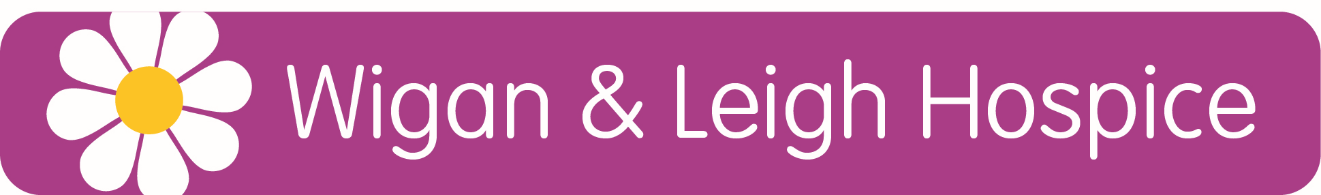 Confidentiality:Volunteers will be subject to the Hospice Confidentiality Policy and to the requirements of the Data Protection Act (1998) and General Data Protection Regulation, thus maintaining the confidentiality of all information obtained during the course of volunteering for Wigan & Leigh Hospice.Main Responsibilities include (but are not limited to):Sorting items suitable for selling onlinePhotographing items for saleResearching value of itemsListing items onlineAnswering online queriesPacking and wrapping items ready for deliveryTraining and supportAttend any relevant training and refresher sessionsUndertake Mandatory training as relevant to your roleFull support will be provided from the retail teamPersonal skillsGood communication skillsBasic computer literacy-training will be provided.A love of clothesAbility to work independentlyEnjoy working as part of a teamTrustworthy and reliable.Are committed to the values of the Hospice – Compassion, Accessibility, Respect, and Excellence.Role titleOnline Clothing/Bridal Shop VolunteerResponsible toRetail TeamLocationHope Street, LeighPurpose of roleTo undertake tasks to ensure our wearables online sales run as effectively as possible and expands in time.When role to be carried outMonday – Friday – 9am – 12.30pm/12.30pm-3pmA minimum commitment of one half day shift per week